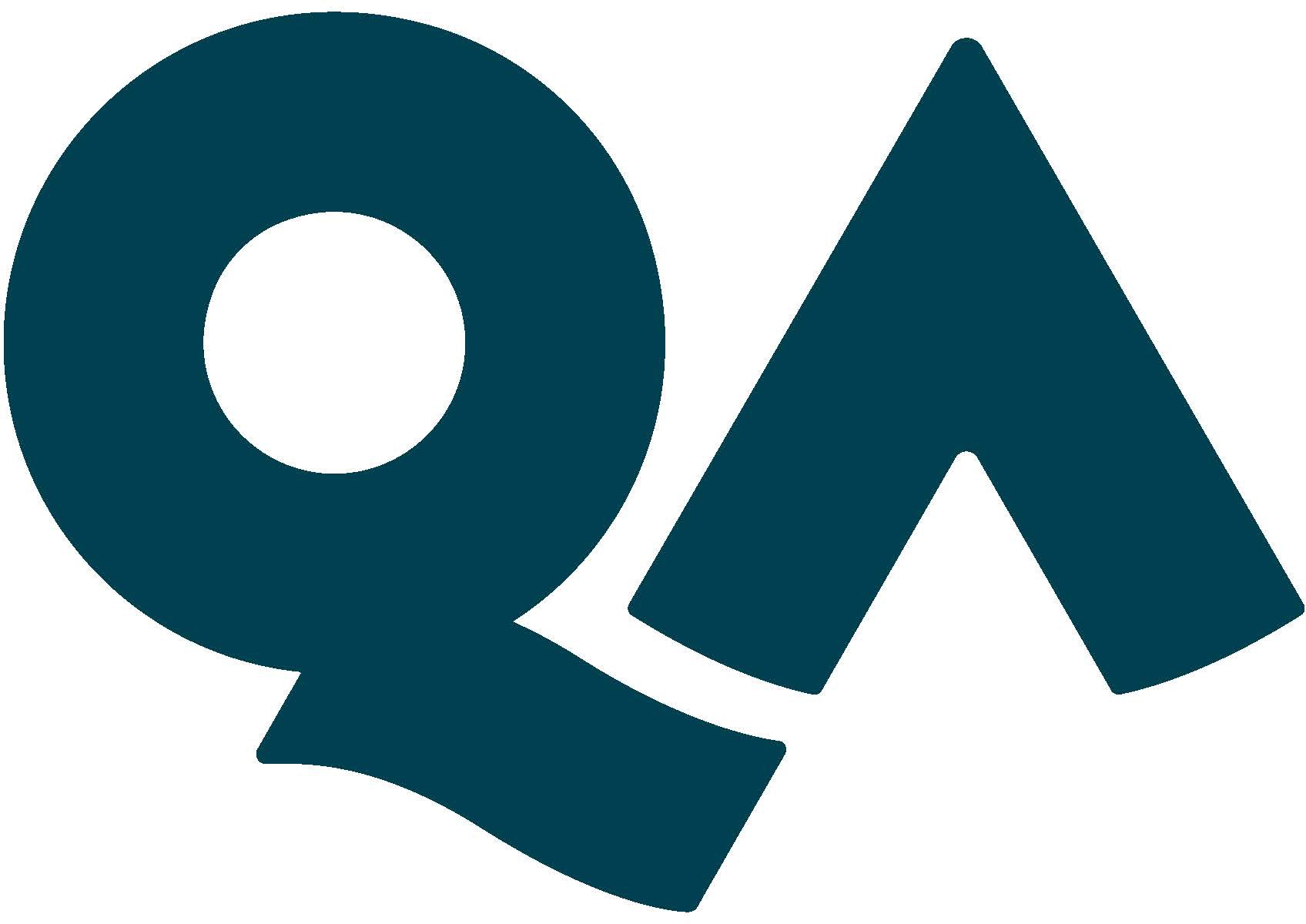 1. Job specifics1. Job specificsJob Title:Reports to:Location:Department:Marketing Manager (permanent)Senior Marketing Manager  London or Slough (Hybrid Remote)Marketing 2. About the role2. About the roleWhat you’ll be doing?QA is the UK’s leading provider of technology training and apprenticeship solutions.The role of the Marketing Manager is to support the Senior Marketing Manager with creating and delivering campaigns for QA Apprenticeships.This role will create and execute targeted lead generation marketing activities across a range of channels to promote QA Apprenticeships to a B2B audience, with responsibility for creating and delivering B2B campaigns to take QA’s digital and degree apprenticeship solutions to market. This role will support the Senior Marketing Manager to meet business objectives, work closely with sales and create and execute targeted lead generation B2B marketing activities across a range of channels. Key ResponsibilitiesCreate and deliver marketing plans that will effectively target customers across multiple channels and drive growth through new customer acquisition, customer expansion and learner progressionsUse customer insight to develop compelling propositions and marketing messages that resonate with the target audiences Execute the marketing plan on time and in budget, delivering marketing activities with a core focus on lead generationRun effective internal campaign launches to ensure activities are understood and supportedWork with key stakeholders (Sales & IT) to drive forward process for lead management and measurement of campaign effectivenessEnsure that all marketing activity is tracked, analysed and reported and learnings used to optimise performance and maximise ROIIdentify the best fit channels and tactics to reach and engage the target audience Create and deliver marketing collateral and sales assets that support sales conversations with senior buyersCreate an effective lead nurturing programme to optimise conversion rate of leadsDevelop relationships with key stakeholders to drive engagement with marketing campaigns Run effective internal campaign launches to ensure activities are understood and supportedWork with key stakeholders (Sales & wider Marketing team) to ensure lead management process is followed Use reporting and analytics to optimise performance, identify new opportunities and maximise ROIProvide performance reporting to senior stakeholders, including commentary and actionable insights Responsible for delivering a positive ROI on campaignsTo ensure GDPR regulations are adhered to across all aspects of the roleKPIs & SLAsThere will be key measurements linked to lead generation targets, lead quality and revenue targetsKey Working RelationshipsHead of MarketingSenior Marketing ManagerMarketing ManagerSales Managers / Heads of SalesMarketing Executives B2C Marketing teamDigital Marketing ManagerProduct teamSocial Media ManagerWeb ManagerSubject Matter ExpertsGraphic Design TeamHead of PR 3. About You3. About YouYour CompetenciesCoreResults Driven Taking Ownership Collaboration Continuous Learning Role Specific Creativity Solution Driven Skills & AbilitiesA highly organised individual, comfortable managing multiple projects with ambitious deadlines Ability to craft compelling, benefit-rich marketing messagingThrives working in a fast-paced team environmentResults focusedA detail-oriented approach with a thorough track record of proofreading and attention to detailAbility to use data driven decision-making to prioritise and drive marketing activities to achieve ROIStrong stakeholder management skills to ensure projects are delivered on time Numerate with excellent analysis skillsExceptional communication skills and confident presenting to senior stakeholdersYour ExperienceDemonstrable experience of campaign planning and strategy, preferably working with a B2B technology brand Proven track record of campaign management and optimisation across a variety of channelsData-savvy and comfortable using analytics and reporting to measure campaign results and action optimisationsExperience in planning multi-stage lead nurturing campaigns using marketing automation where appropriateExperience of using analytics and reporting to measure campaign results and action optimisationsDemonstrable experience of producing print and online communicationsExperience of managing multiple stakeholders at all levels and suppliers to drive desired outcomeExperience of budget managementStrong planning and organisation skills with an ability to manage multiple projects to tight timescalesYour KnowledgeExperience using marketing automation, preferably HubSpotExcellent understanding of marketing principlesGeneral knowledge of Microsoft Office essentialUnderstanding of the apprenticeship market, customer needs and challenges would be beneficialYour QualificationsEducated to degree-level, ideally in Marketing or a related subjectHolding a professional marketing qualification will be advantageous What you’ll bring to QAAn infectious passion for creating effective marketing campaigns that deliver resultsAn appetite for experimentation complemented with a thoroughness for researching and justifying new ideas, channels and tactics A proactive, ‘can-do’ approach to workSelf-motivated and able to work independentlyFirst-class organisation skills with ability to prioritise and delegate when requiredTarget drivenComfortable working under pressure and deliver to deadlinesA desire to deliver high quality work and constantly looking to improve outputsWould suit an ambitious individual with a desire to progress and take on more responsibility